                          Karta pracyTemat ,,Kolorowa osłonka”Grupa: młodszo-szkolna                                                                Potrzebne do wykonania:                                                                      - butelka po mleku plastikowa                                                                     - nożyczki, klej                                                                    - drewniane spinacze do bielizny                                                                   - farby akrylowe, pędzel                                                                  - biała tekturka na chmurki               Wykonanie:                                                                                                                                                                                                                                                                                                                                                                                                                                                                                                               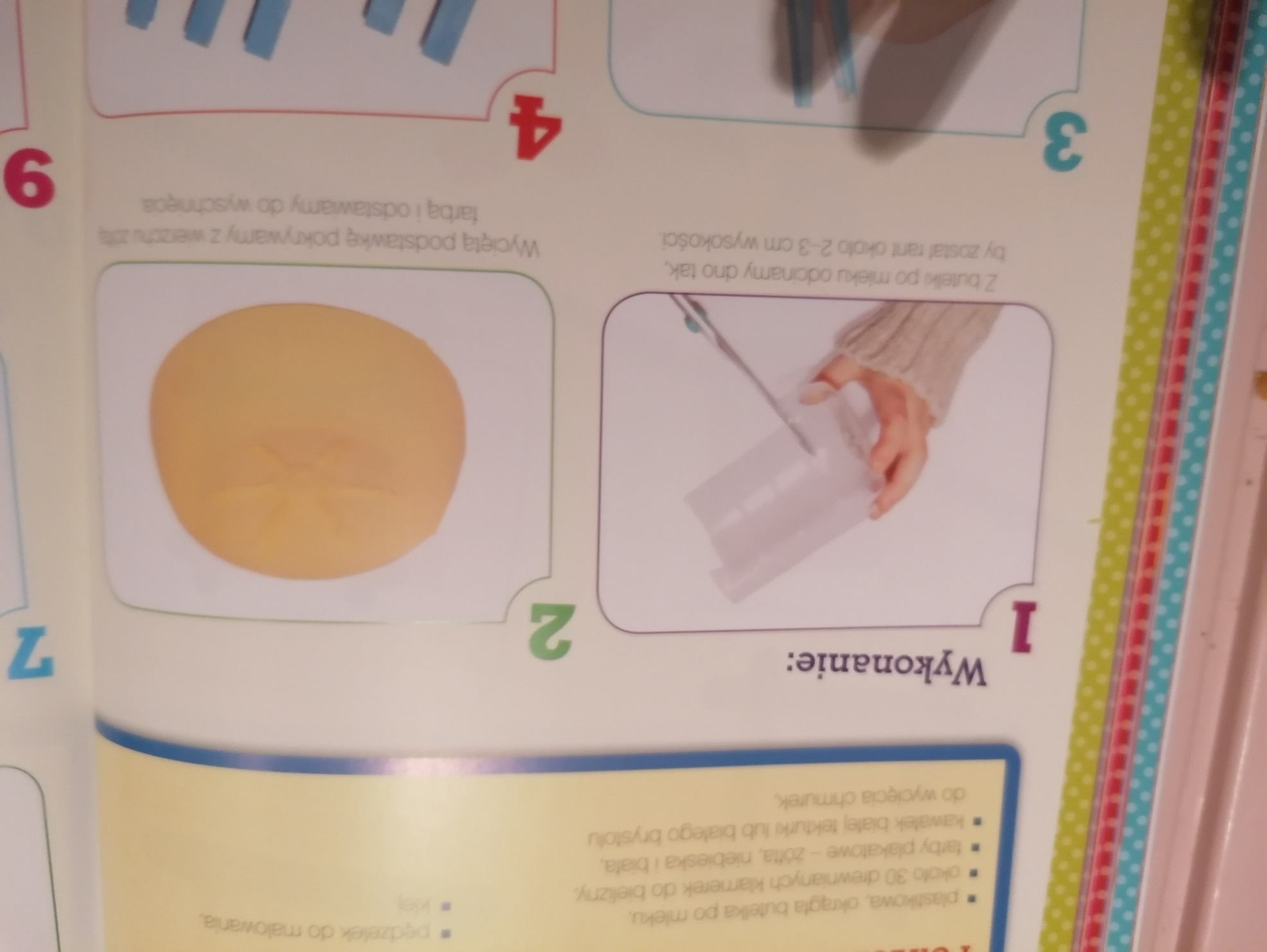 Z butelki odcinamy dno wysokości 3-4 cm wysokości.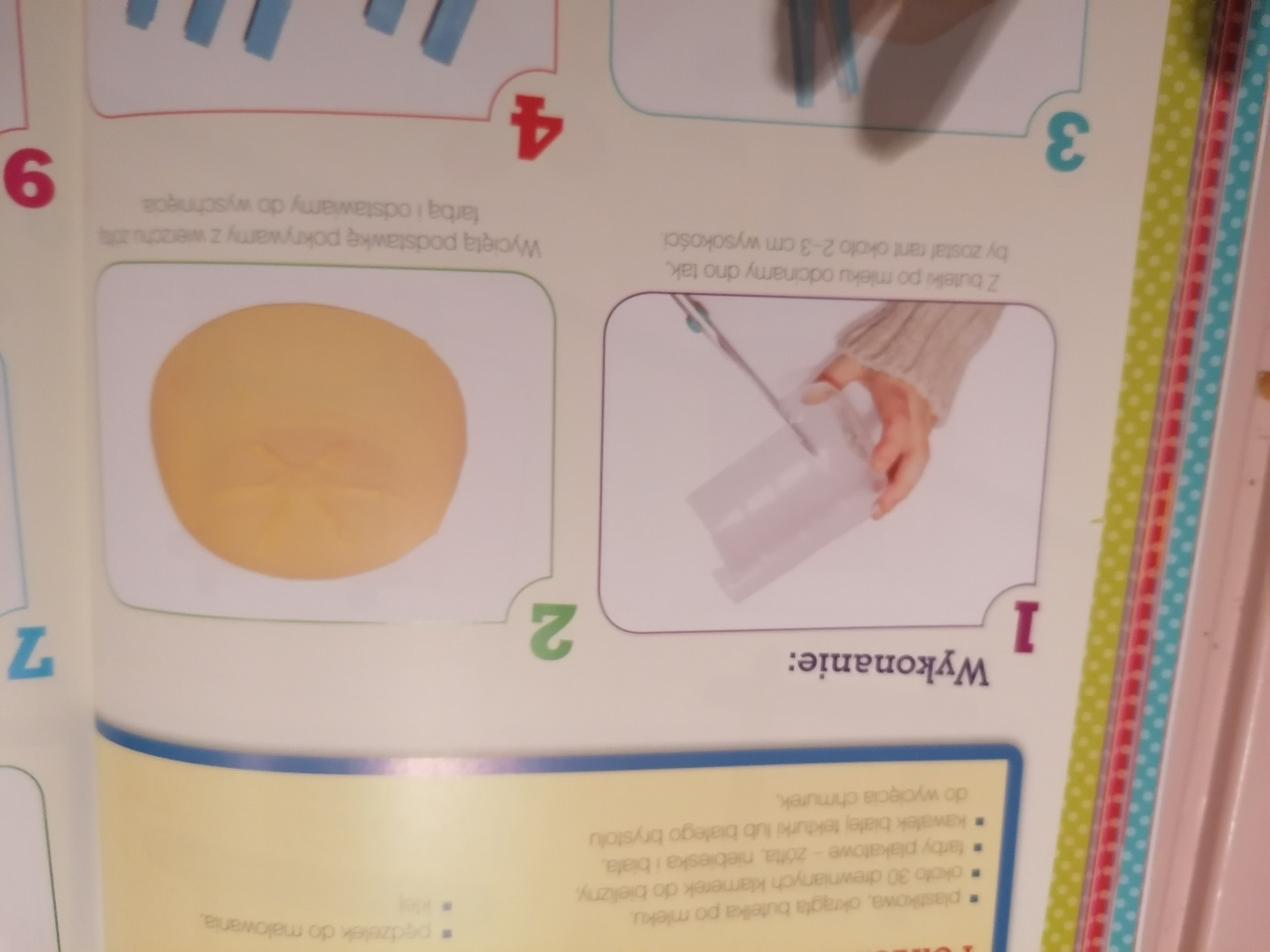 Wyciętą podstawkę malujemy farbą na dowolny kolor np. żółty i pozostawiamy do wyschnięcia.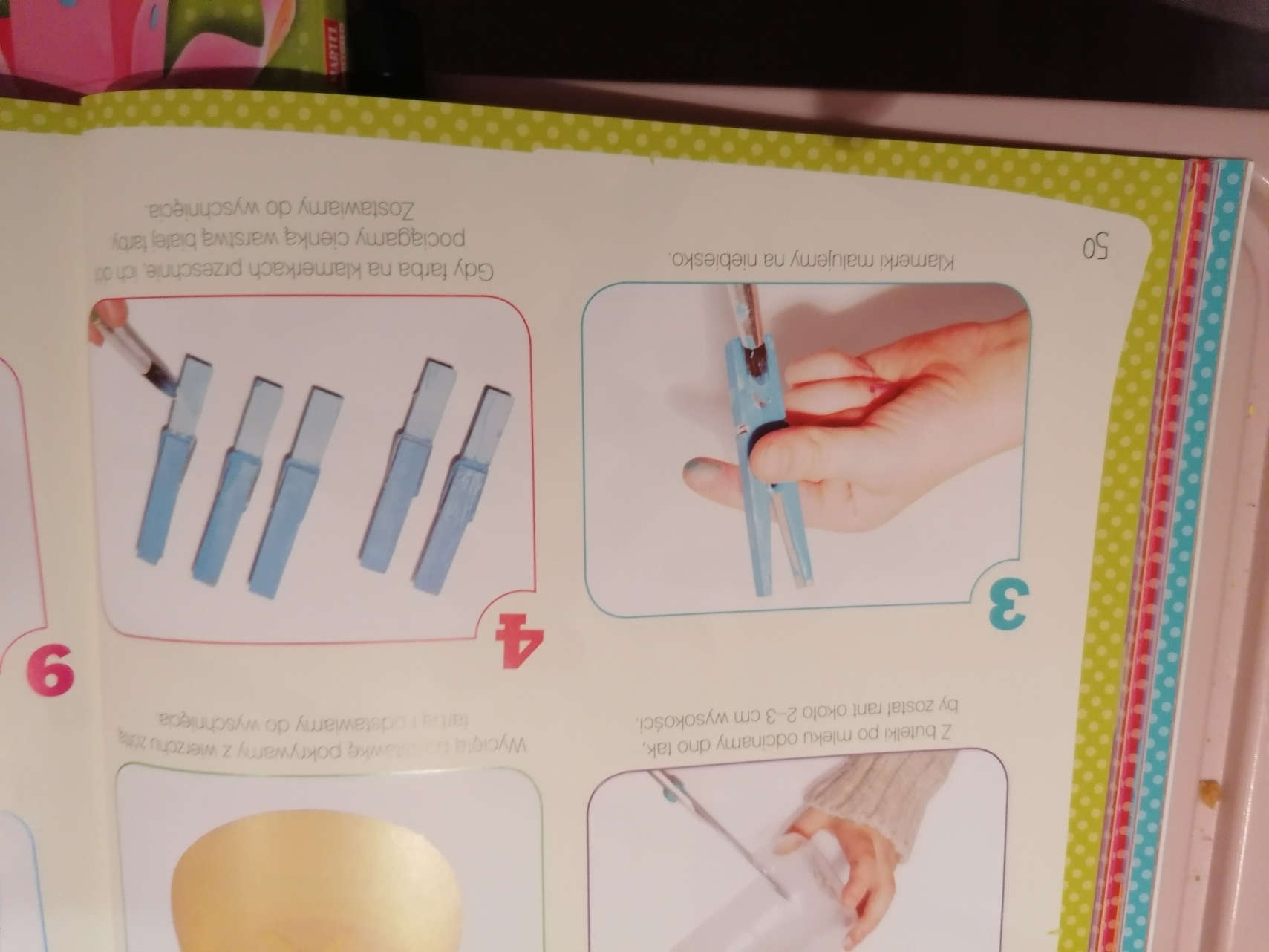 Każdy ze spinaczy malujemy na dowolny kolor np. na niebieski.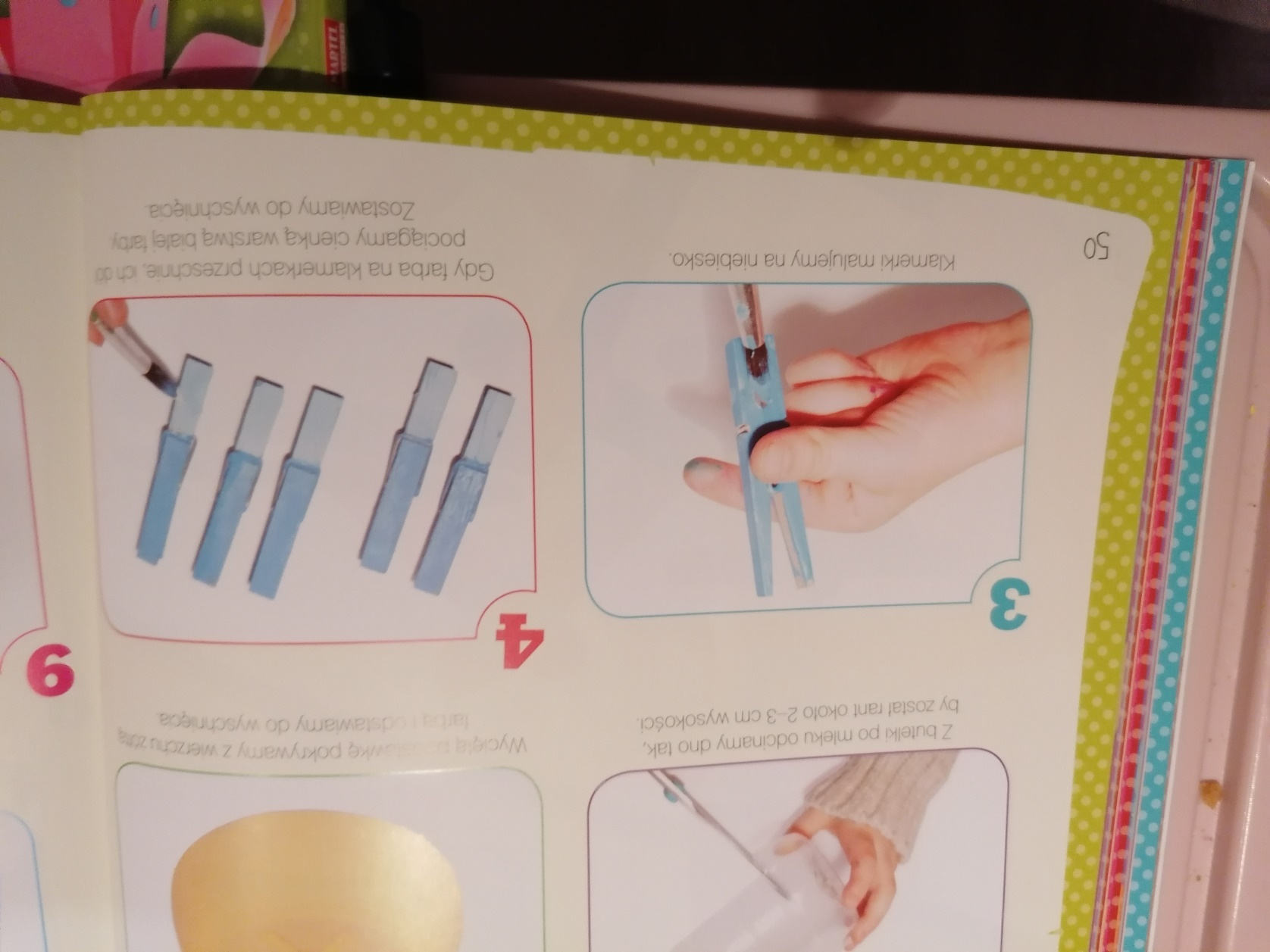 Jak wyschnie farba niebieska, to dół każdego spinacza malujemy na jaśniejszy kolor – zostawiamy do wyschnięcia.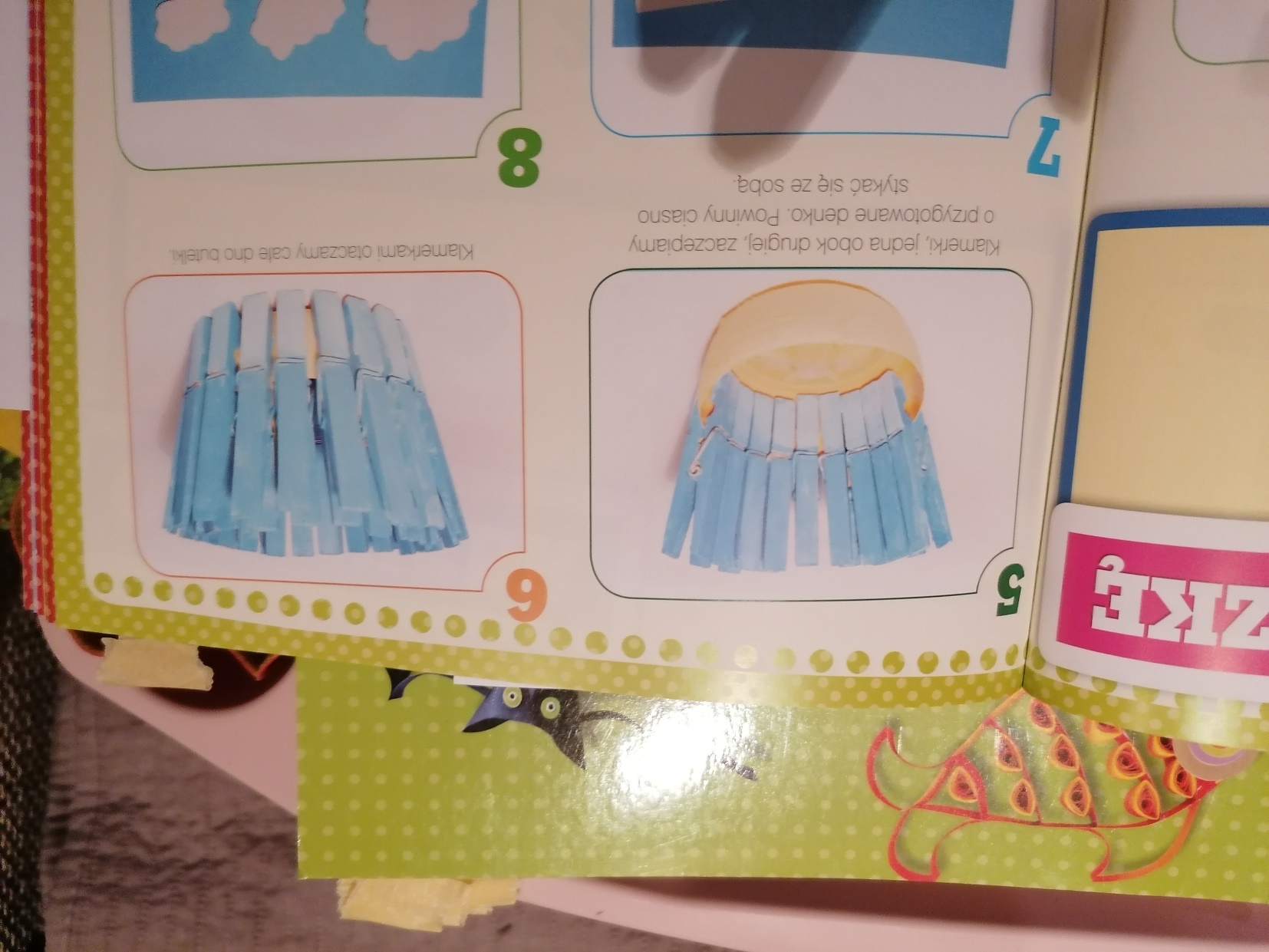 Pomalowane klamerki zapinamy, mocując je na klej jedna obok drugiej.   Spinaczami oklejamy cała podstawkę naszej osłonki.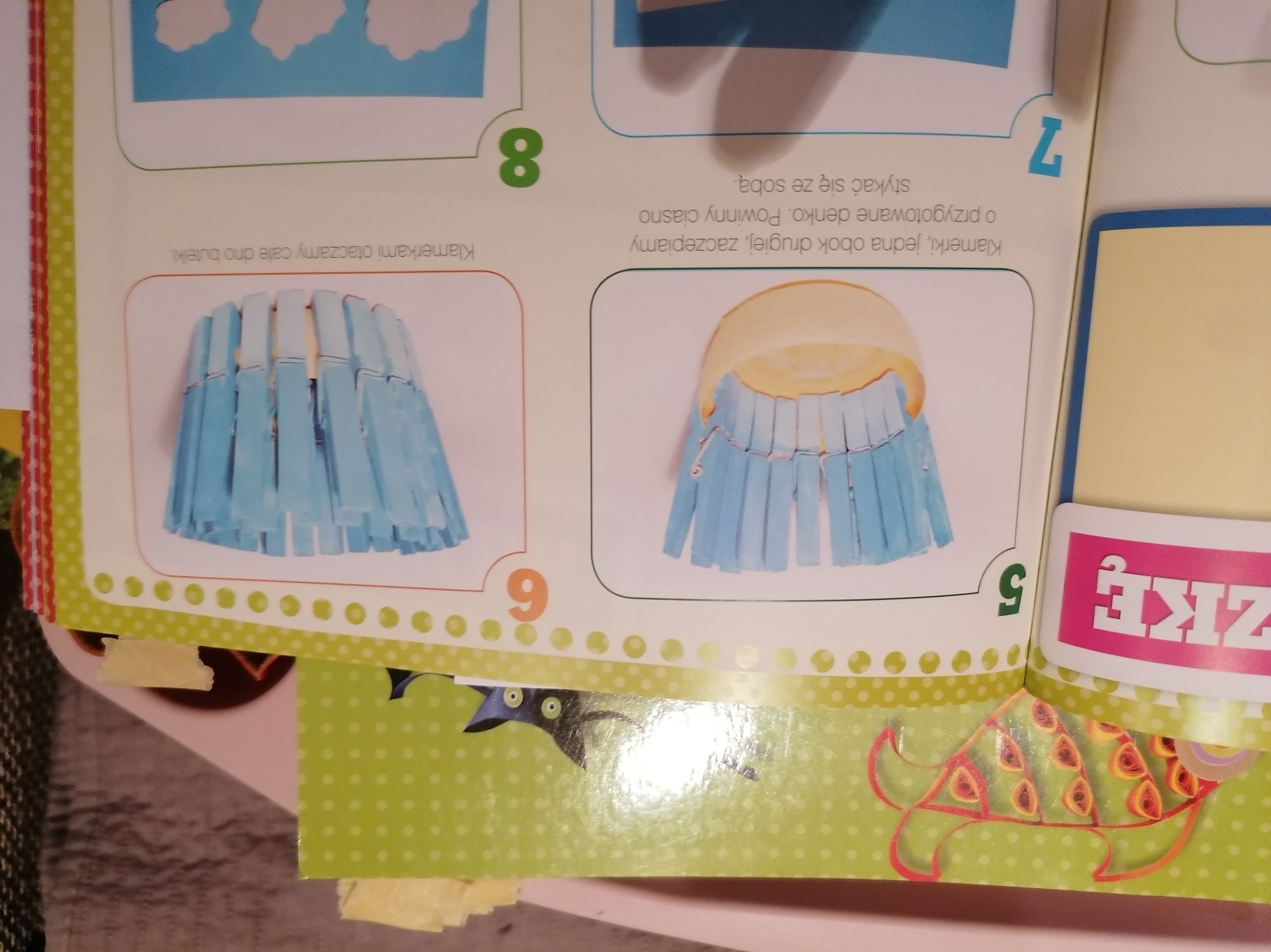 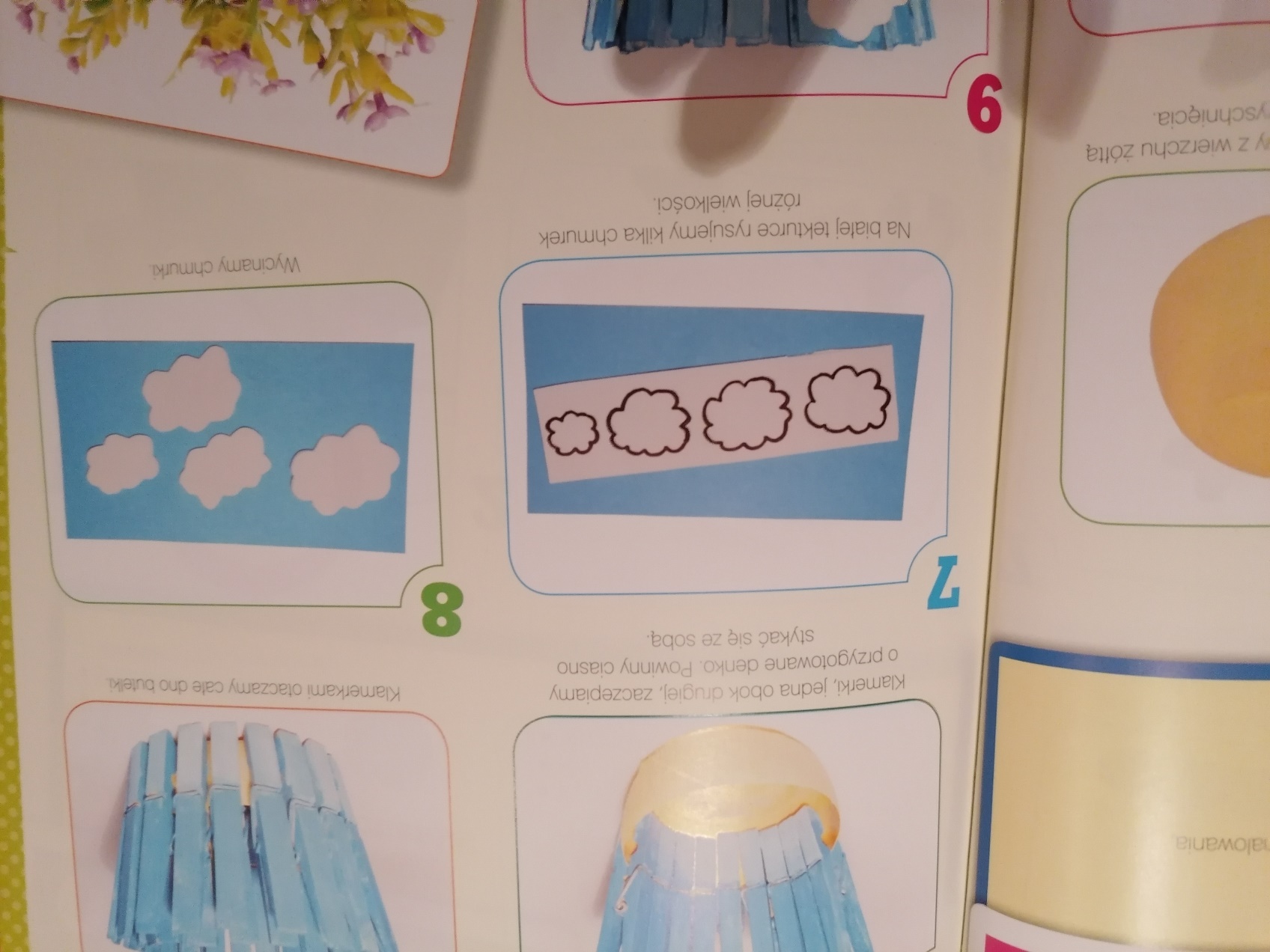 Na białej kartce kartonu technicznego rysujemy i wycinamy chmurki, mogą też być inne dowolne elementy dekoracyjne.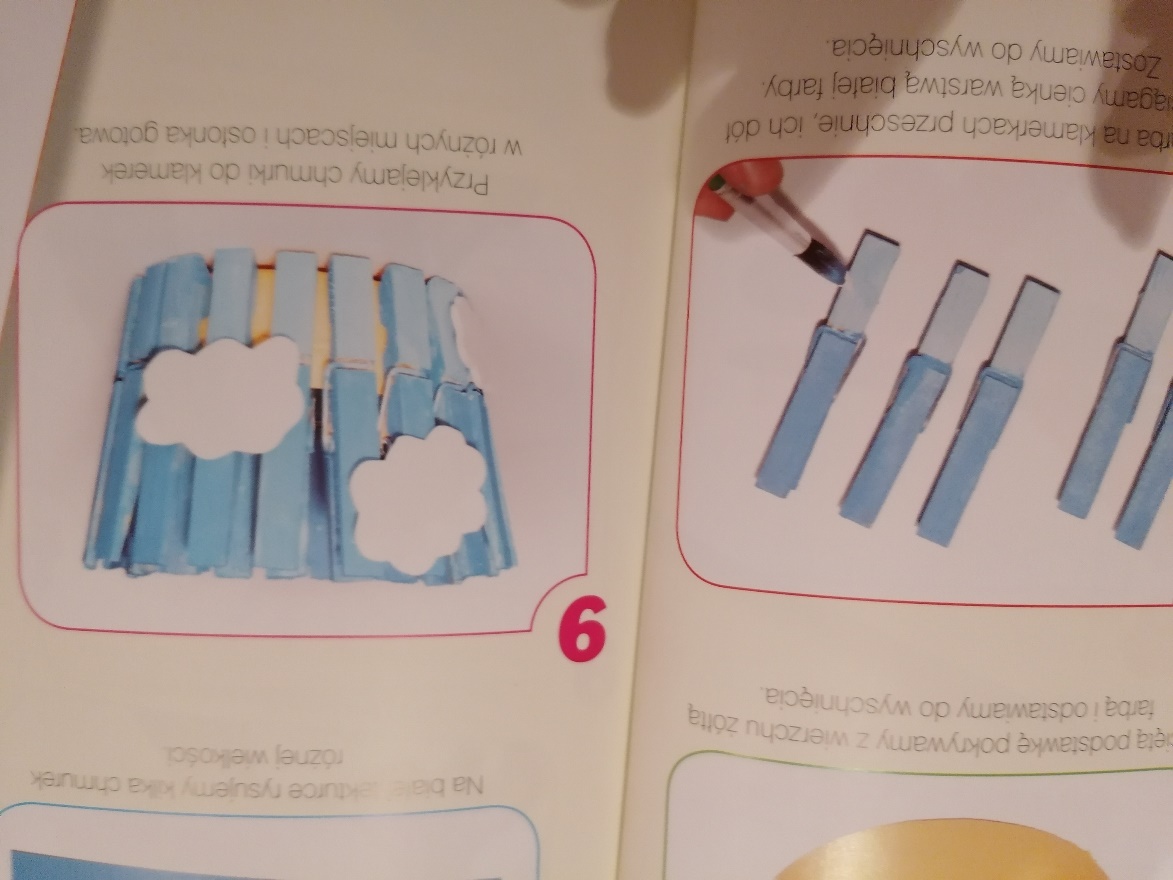 Na koniec dekorujemy naszą osłonkę, w którą możemy wstawić kwiatek.Dzięki temu pomysłowi rozwijamy kompetencje kluczowe – świadomość                                                                                             i ekspresję kulturalną.Dziecko: - otwiera się na nowości i nabywa nowych doświadczeń;- rozwija wyobraźnię i ekspresję twórczą;- wyraża siebie poprzez samodzielne wykonanie pracy;Opracowała: Barbara Nawojczyk